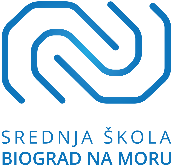 adresa: Augusta Šenoe 29, 23210 Biograd na Moru email: ssbnm@ssbnm.hrtel: 023/383-278, fax: 023/386-760OIB: 34800685899__________________________________________________________________________________________________REPUBLIKA HRVATSKAZADARSKA ŽUPANIJASREDNJA ŠKOLA BIOGRAD NA MORUBiograd na Moru, 14. srpnja 2023.SLOBODNA MJESTA ZA UPISU PRVI RAZREDU JESENSKOM ROKUNakon prvog kruga upisa Srednja škola Biograd na Moru objavljuje informaciju o slobodnim mjestima za upis u prve razrede u školskoj godini 2023./2024.:Prijave u jesenskom roku su od 21. do 25. kolovoza 2023.Učenici koji nisu dostavili medicinsku dokumentaciju u ljetnom roku trebaju to napraviti što prije, po mogućnosti do početka školske godine.V.d. ravnatelja:Ivica Kero, prof.PROGRAM/ZANIMANJEBROJ SLOBODNIH MJESTA1.GIMNAZIJA132.EKONOMIST63.PRODAVAČ14.KUHARNema slobodnih mjesta5.KONOBAR16.BRODOMEHANIČARNema slobodnih mjesta7.BRODOGRADITELJ NEMETALNOG BRODANema slobodnih mjesta